BIG GRASSY RIVER FIRST NATION MEETING AGENDA Big Grassy River Elders Advisory Council (regular meeting)Meeting Chair              (Ana-kinoot-amagaa) Facilitator: Daryl ArchieInvited/Expected Attendees: Elders Advisory Council Members, Peter WhiteSmudge:       Opening Prayer: Bella AndyCall to Order: 11:45 amApproval of Minutes:  For December 7, 2021  Motion: Virginia Archie    Seconded: Susan Archie ApprovedRoll Call: Virginia Archie, Vicky Gibbins, Susan Archie, Lorna Shields, Bill Morrison, Bella Andy, Brian Major Sr.Other: Peter White and wife Regrets: David Copenace, Dianne Skead, Joe Andy, Robert Archie, Barb Wilson  Reading of Agenda for December 14, 2021 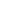 (Additional items?)    Motion to Adjourn: Virginia Archie Seconded by: Victoria Gibbins Adjourned: 2:25 pm Next Meeting: January 11 at 1:00 pm - BGR Community HallDate December 14, 2021 Time 11:00 a.m. Location Esiniiweb Health Centre Boardroom Agenda Items: Time Allowed  1. Mide’kiwenzie - Peter White – Ki’eshgitabaaning Cultural and Healing Lodge     Presentation - Spoke of what lead him to build the Lodge - History of Midewewin Lodges in the area - Residential School abuses - He came here to teach Language and Culture at Pegamigaabo School and the   children were having fun, the Principal at the time didn’t like what he was   teaching and stopped him from teaching anymore - They teach children drumming and singing,  - They have CD’s with old Anishinabe songs,  - An information book and business card were handed out - He has put songs on the website, but not all due to  - Mide’kiwenzie will help if he is called for help by the Elders - In the old days people would leave their doors open but don’t do that anymore   due to people stealing, it’s different now than before. - You must remember what you were told before - Think of ahead not now,  - Get the gifted people help to use their gifts,  - They can add more stories to the website, and invite anyone to tell their stories. - Maybe for their families, relative and friends -   4 hours 2. Community Christmas Supper - Cancelled this year. - Christmas Hampers were given out instead of having the Community Supper   due to Covid-19 concerns. 15 Min